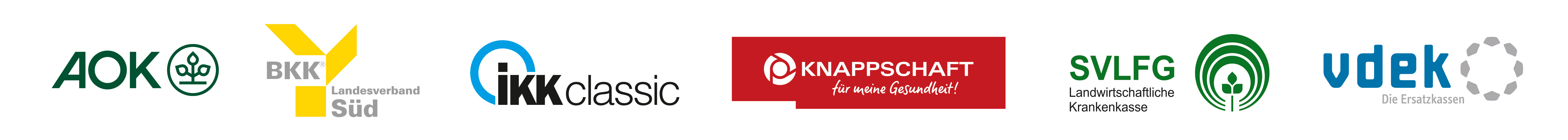 Belegliste für die Erstattung der Kosten von Weiterbildungsangeboten für Selbsthilfegruppen und dem Selbsthilfetag im Förderjahr 2023. Hinweis: Es werden nur die tatsächlich angefallenen förderfähigen Sachkosten mit einer Anteilsfinanzierung von 90% erstattet.Maßnahme: _____________________________________________________________________________Ldf. Nr.BelegeBelegdatumWelche Kosten sind angefallen?Betrag (€)Bemerkung